Благоустройство дворовой территории по ул. Связная с. БотлихНа 15.10.2019г.Заказчик: МБУ «УЖКХ» АМР «Ботлихский район»Подрядчик И.П. Шахбанова П.О.Объем финансовых средств: 2 360, 4 млн. рублейОсвоено: 2 360, 4 млн. рублей (100 %)Необходимо проведение публичного мероприятия по сдаче объекта. 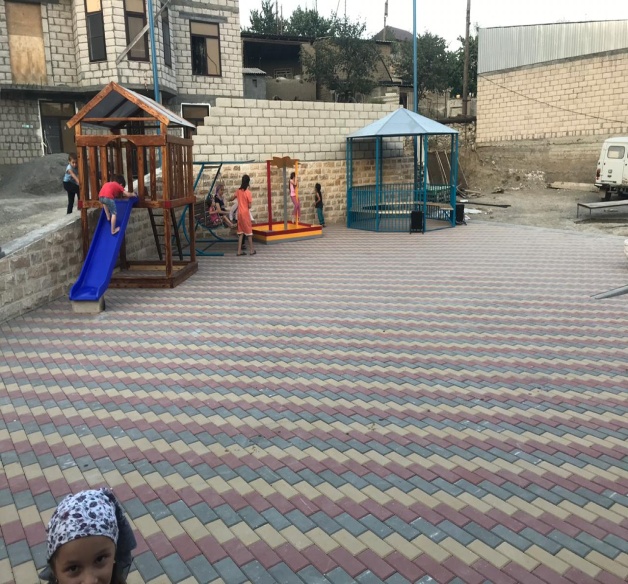 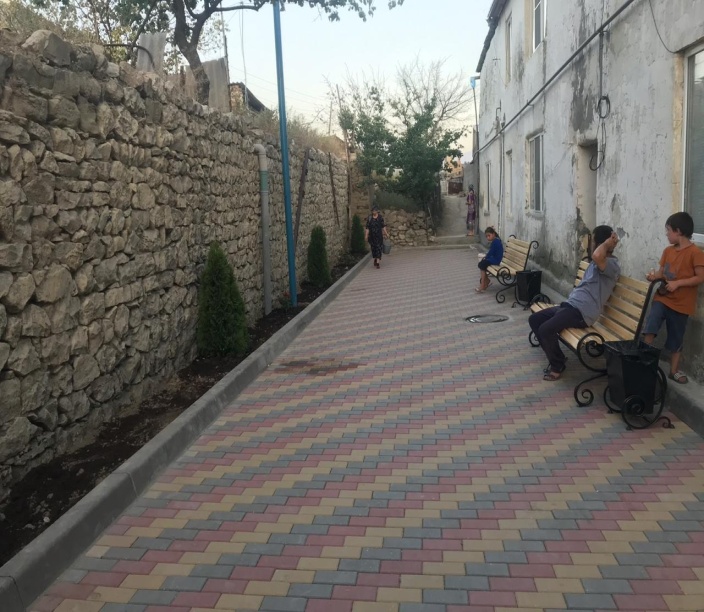 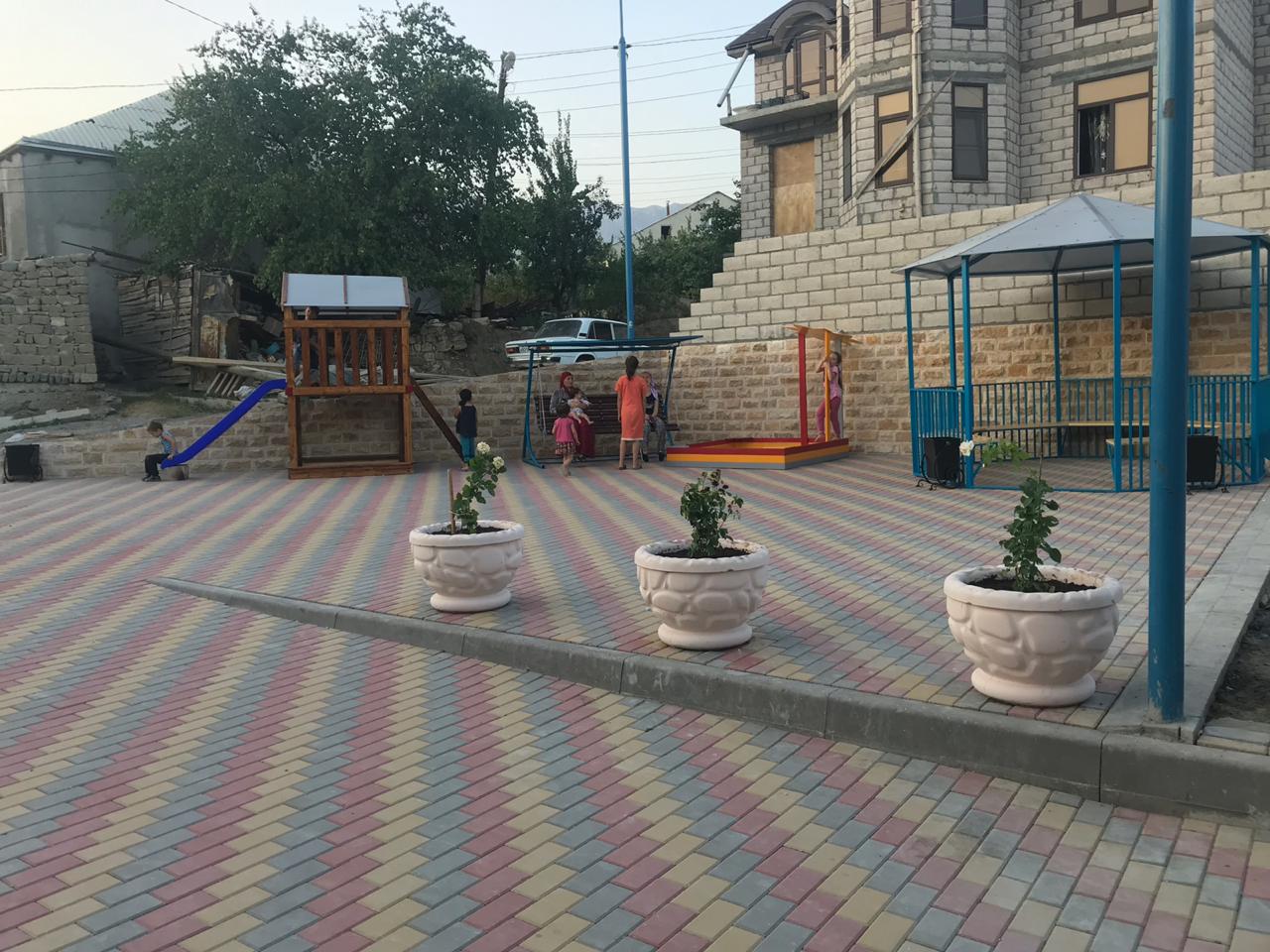 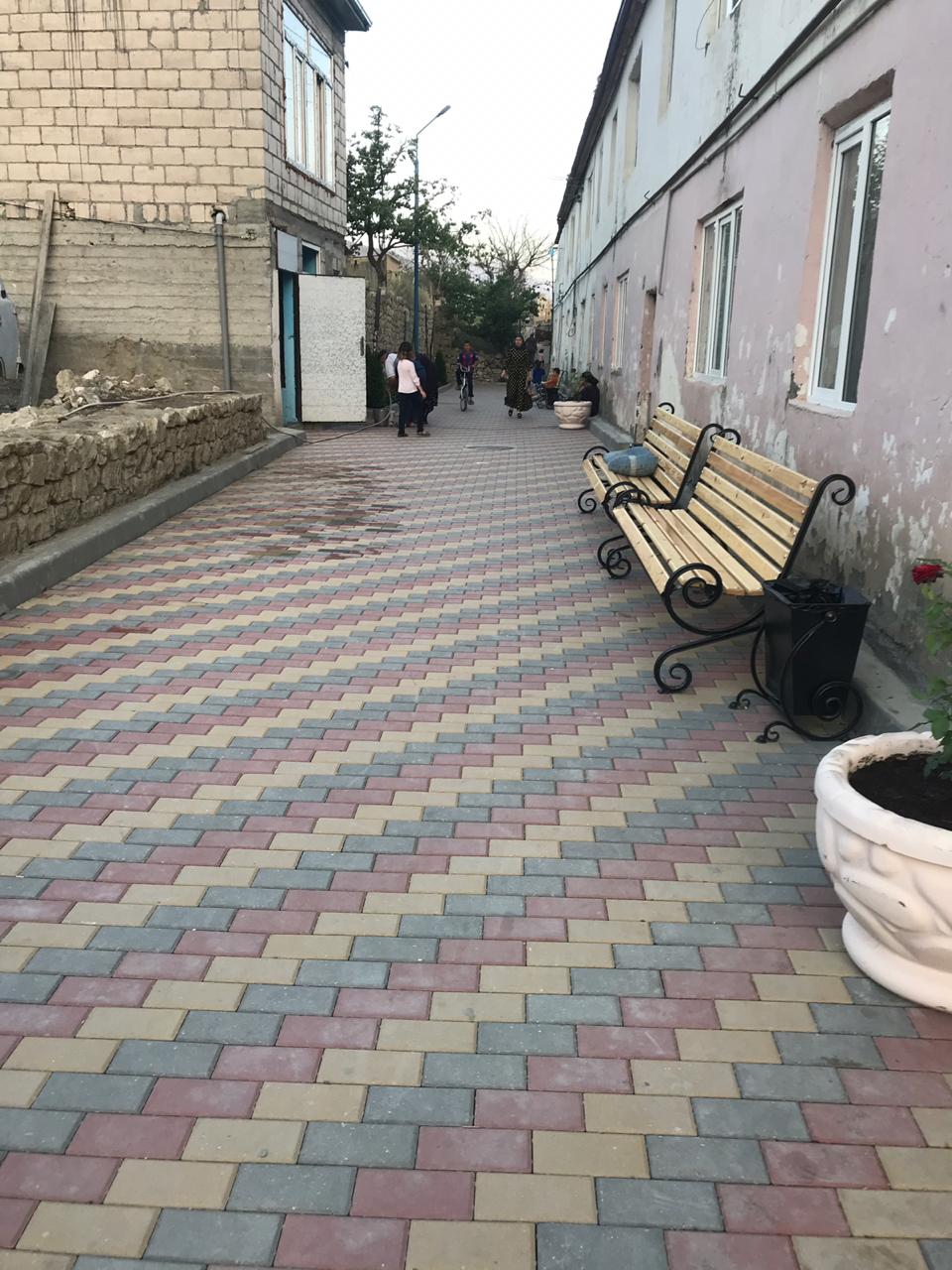 